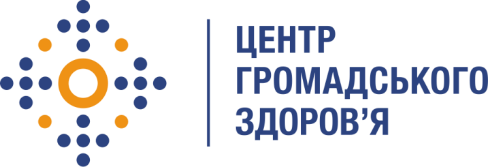 Державна установа
«Центр громадського здоров’я Міністерства охорони здоров’я України» оголошує конкурс на відбір консультанта регіонального адміністратора бази даних з впровадження операційного дослідження «Оцінка ефективності та безпеки модифікованих короткострокових схем лікування рифампіцин-резистентного туберкульозу в Україні» на регіональному рівнів рамках програми Глобального фонду прискорення прогресу у зменшенні тягаря туберкульозу та ВІЛ-інфекції в України»Назва позиції: консультант регіональний адміністратор бази даних з впровадження операційного дослідження «Оцінка ефективності та безпеки модифікованих короткострокових схем лікування рифампіцин-резистентного туберкульозу в Україні» на регіональному рівні.Інформація щодо установи:Головним завданнями Державної установи «Центр громадського здоров’я Міністерства охорони здоров’я України» (далі – Центр) є діяльність у сфері громадського здоров’я. Центр виконує лікувально-профілактичні, науково-практичні та організаційно-методичні функції у сфері охорони здоров’я з метою забезпечення якості лікування хворих на cоціально-небезпечні захворювання, зокрема ВІЛ/СНІД, туберкульоз, наркозалежність, вірусні гепатити тощо, попередження захворювань в контексті розбудови системи громадського здоров’я. Центр приймає участь в розробці регуляторної політики і взаємодіє з іншими міністерствами, науково-дослідними установами, міжнародними установами та громадськими організаціями, що працюють в сфері громадського здоров’я та протидії соціально небезпечним захворюванням.Завдання:Забезпечує регулярне введення даних з паперових форм до електронної бази даних відповідно до вимог Дослідження (не рідше 1р/2 тижні).Забезпечує щомісячну передачу регіональної бази даних Дослідження на національний рівень (та за додатковими запитами Центру).Забезпечує контроль щодо своєчасності отримання і внесення у електронну базу інформації по обстеженнях пацієнтів, результати яких були виконанні / отримані сайтом після передачі паперової форми із районного сайту регіональному адміністратору баз даних.У випадку, коли неможливо забезпечити повноту бази даних згідно з протоколом, через невиконання їх за місцем лікування пацієнта, організовує та контролює отримання письмових роз’яснень від лікуючого лікаря і, у вигляді узагальненого звіту по регіону, надає інформацію національній команді із зазначенням номерів/кодів пацієнтів, форми / місяця лікування у який обстеження не було виконано, і конкретних роз’яснень причин невиконання обстеження згідно з протоколом, отриманих від лікуючого лікаря.Забезпечує внесення відповідної інформації, надає виправлену базу і щомісячний звіт із переліком помилкових / відсутніх змінних упродовж максимум двох тижнів після отримання інструменту контролю бази даних, із зазначеними помилками, від національної команди дослідження.Приймає участь у зустрічах і тренінгах, що стосуються заповнення і повноти регіональних баз даних EpiInfo.Забезпечує перевірку відповідності визначення ступенів тяжкості лікуючим лікарем та, за потреби, з регіональним клініцистом операційного дослідження, що зазначаються у формах ІРК «Форма  клінічного обстеження» та «Форма реєстрації досліджуваних небажаних явищ (НЯІ) та серйозних небажаних явищ(СНЯ)» згідно з Шкалою оцінки ступенів тяжкості (версія 5.0; дата: 14 листопада 2016 р), використання якої регламентовано протоколом операційного дослідження. При перевірці коректності ступенів тяжкості лабораторних показників враховується відповідність одиниць виміру до Шкали оцінки ступенів тяжкості. У випадку невірного визначення ступенів тяжкостіа) виправляє ступені тяжкості на коректні у базі даних EpiInfo;б) у координації із регіональним координатором дослідження надає оперативний зворотній зв’язок лікуючому лікарю стосовно виявлених помилок (протягом 3-х робочих днів); в) у випадку невірного або несвоєчасного визначення лікуючим лікарем ступеня тяжкості для пацієнтів із серйозним небажаним явищем або небажаним явищем 3-4 ступеню важкості (наприклад, відсутність заповненої Форми реєстрації досліджуваних небажаних явищ (НЯ) та серйозних небажаних явищ (СНЯ) у разі фіксації відповідних відхилень у Формі клінічного спостереження та/або у разі летального наслідку пацієнта), зазначає інформацію про відхилення від протоколу дослідження у вигляді зведеного по регіону щомісячного письмового звіту, що надається національній команді із зазначенням номера пацієнта, і змінної у якій була допущена недбалість.Координує свою діяльність із національним адміністратором даних Дослідження. Готує звіт за результатами діяльності з описом наданих послуг.Вимоги до професійної компетентності:Вища або середня медична освіта (обов’язково).Досвід роботи за фахом не менше 3-х років в сфері надання послуг з протидії туберкульозуЗнання національних та міжнародних  стандартів/протоколів з питань ведення лікарсько-стійкого туберкульозу.Активний користувач Реєстру хворих на туберкульоз з досвідом роботи в системі.Ком'пютерна грамотність.Вміння працювати з пакетом Microsoft Office, зокрема Microsoft ExcelДотримання термінів виконання завдань.Резюме мають бути надіслані електронною поштою на електронну адресу: vacancies@phc.org.ua. В темі листа, будь ласка, зазначте: «146-2021 консультант регіональний адміністратор бази даних з впровадження операційного дослідження «Оцінка ефективності та безпеки модифікованих короткострокових схем лікування рифампіцин-резистентного туберкульозу в Україні» на регіональному рівні (вказати область)»Термін подання документів – до 17 червня 2022 року, реєстрація документів 
завершується о 18:00.За результатами відбору резюме успішні кандидати будуть запрошені до участі у співбесіді. У зв’язку з великою кількістю заявок, ми будемо контактувати лише з кандидатами, запрошеними на співбесіду. Умови завдання та контракту можуть бути докладніше обговорені під час співбесіди.Державна установа «Центр громадського здоров’я Міністерства охорони здоров’я України» залишає за собою право повторно розмістити оголошення про конкурс, скасувати конкурс, запропонувати договір з іншою тривалістю.